Contract Award Recommendation To:		Statewide Contract Specialist Name		Statewide IT Procurement Office From:		xxx		xxx		xxxDate:		Month day, yearSubject:	Contract Award RecommendationName of BidReference #: 	xxxxxxEnclosed for your review and approval is the award recommendation for RFP xxxx. Bids received pursuant to a [Request for Proposal (RFP) or Invitation for Bid (IFB)] [normally this would be used only for an RFP award recommendation, however this can be used for an IFB] have been reviewed and an Evaluation Committee hereby requests the Statewide IT Procurement Office award the contract, based upon bid’s evaluation criteria, as follows:Thank you for your assistance. If additional information is required, please do not hesitate to contact me.cc:	Evaluation Committee	Glenn Poplawski, IT Director 	xxx, PMA		 Section 1: IntroductionProvide the Executive Summary from the project charter to describe why the RFP was posted. The Evaluation Committee, consisting of xxx, used a “best value” methodology or [please insert the evaluation methodology language from the bid here] during the evaluation process. Section 2: Evaluation CommitteeSection 3: Evaluation Criteria / MethodologyThe selection process was conducted using the “best value” methodology. The evaluation committee met as a group and evaluated the responsive proposals.   (*edit this to modify which evaluation criteria methods were used, this will be from the bid)The RFP evaluation criteria listed below is in the order of importance: (Modify this section based on Evaluation Criteria from posted bid)Section 4: TimelineSection 5: Evaluation of Bid SubmissionIn response to the RFP, xxx vendors submitted a total of xxx bid proposals.  The Statewide IT Procurement Office provided xxx proposals to the evaluation committee for review and consideration.After review and consideration by the Evaluation Committee of xxx bid proposals, the following vendors were determined to be non-responsive and were not considered for further evaluation. Vendor X – why they were not considered for further evaluationVendor Y – why they were not considered for further evaluationVendor Z – why they were not considered for further evaluationThe Evaluation Committee then evaluated the bid proposals for the remaining xxx Vendors:  (list the vendor names). In summarySection 6: Vendors  Listed below is a synopsis of each proposal submitted based on the criteria defined in Section 3.Non-Responsive VendorsResponsive Vendors (Note: Criteria below should be the same and/or follow the bid’s Evaluation Criteria)Technical Specifications Proposed Solution [depending on your bid evaluation criteria, if this is not one of them, delete this]Application Security Specifications [depending on your bid evaluation criteria, if this is not one of them, delete this]Vendor Implementation Plan [depending on your bid evaluation criteria, if this is not one of them, delete this]ApplicationTraining Plan [depending on your bid evaluation criteria, if this is not one of them, delete this] Security SpecificationsReferences [depending on your bid evaluation criteria, if this is not one of them, delete this]Key Personnel Qualifications / Experience [depending on your bid evaluation criteria, if this is not one of them, delete this]Financial Information [depending on your bid evaluation criteria, if this is not one of them, delete this]Cost [This must always be included]Summary (Summarize how Vendor met all the specifications presented in the bid document.)Section 7:  Finalist Vendor(s)Using the evaluation criteria in the bid, the following vendors were considered to be in the competitive range:[List the vendors here][Use the following language only if the evaluation included product demonstrations.]xxx vendors (vendor names) were requested to provide product demonstrations as potential solutions to meet the State’s requirements.  Vendor was not requested to provide a product demonstration because several significant weaknesses were identified: Weakness 1Weakness 2[Use the following language only if the evaluation included negotiations and BAFOs.]Additional strengths and weaknesses were awarded to the Finalist Vendors based on their oral presentations and product demonstrations.  [list or write any changes to each of the vendors strengths and weaknesses because of the demo.  If there were none, also document that]Based on this, negotiations was/were entered into with Vendor which resulted in BAFO X. [negotiations and BAFOs may occur with 1 or more vendors, you will need to list the vendors and outcomes of each one.]Section 8: Award RecommendationThe evaluation committee recommends awarding the contract to Vendor the amount of $xxx,xxx. The following supporting documents that reflect the Vendor selection findings are attached:The Evaluation Committee has determined that Vendor bid substantially conforms The evaluation committee went through a clarification process with Vendors between beginning date and ending date. The evaluation committee decided to move forward with negotiations with vendor/s, as it had the best ranking in critical categories of the evaluation criteria.  [Details of negotiations should be presented as well as use of a single BAFO. Also include initial term dates (start and end)]The Evaluation Committee reviewed the BAFO response and agreed to move forward with the recommendation to award the contract to vendor as it represents the best value to the State.Section 9: Supporting DocumentationAll supporting documentation will be provided to the Statewide IT Procurement Office, to include the following:  [this is a suggested list and may be modified.  You should include any documentation that supports your evaluation and award recommendation]Evaluation FormsReference Questions and AnswersMeeting MinutesReference check documentation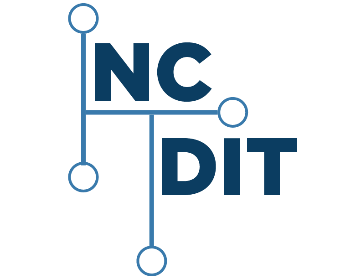 Description:xxxxx Recommended Vendor:Vendor nameCost:$xxx,xxxContract Term:One (1) year, plus two (2), 1-year optional renewals at the discretion of the StateProject Name and Number:      Keep and modify if it is an EPMO IT ProjectProject Name and Number:      Keep and modify if it is an EPMO IT ProjectNameTitle/AgencyParticipation LevelLast name, First nameProject ManagerxxxProject ManagerLast name, First namexxxxxxDecision MakerLast name, First nameSMEDecision MakerLast name, First nameVendor and Contract Manager Department of Information TechnologyDecision MakerRole Definitions:Role Definitions:Role Definitions:Decision Maker:Key business stakeholders evaluating the bid responses.VotingProject Manager:Overall responsibility includes successful initiation, planning, design, execution, implementation, and closure of a project.Non-VotingSubject Matter Expert (SME)Person who is an authority in a particular technical area pertaining to the procurementNon-VotingPosted Bid CriteriaPosted Bid ReferenceTechnical SpecificationsWhere is this listed in the RFP?Cost ProposalApplication Security SpecificationsVendor Implementation PlanTraining PlanReferencesKey Personnel Qualifications/ExperienceFinancial InformationDateMilestonexx/xx/xxxxRFP Postedxx/xx/xxxxAddendum 1 Posted (needs explanation)xx/xx/xxxxRFP Closedxx/xx/xxxxBid Openingxx/xx/xxxx – xx/xx/xxxxBids Reviewed by Evaluation Committeexx/xx/xxxx – xx/xx/xxxxVendor Demos Conductedxx/xx/xxxx – xx/xx/xxxxBest And Final Offers (BAFO)xx/xx/xxxxAward RecommendationVendorVendorList all the Vendors NamesResponsive or Non-ResponsiveResponsive or Non-ResponsiveNon-ResponsiveNon-ResponsiveVendor NameWhyVendorRequirementResponseVendor Nameidentify the submission requirement or standard.State whether the vendor met the requirement, or if a standard that the vendor will meet the standard.VendorStrengthsWeaknessVendor NameSpecify Strength/s or “None”.Specify Weakness/es or “None”.VendorStrengthsWeaknessVendor NameSpecify Strength/s or “None”.Specify Weakness/es or “None”.VendorStrengthsWeakness Vendor Name Specify Strength/s or “None”. Specify Weakness/es or “None”.VendorStrengthsWeaknessVendor NameSpecify Strength/s or “None”.Specify Weakness/es or “None”.VendorStrengthsWeaknessVendor NameSpecify Strength/s or “None”.Specify Weakness/es or “None”.VendorStrengthsWeaknessVendor NameSpecify Strength/s or “None”.Specify Weakness/es or “None”.VendorStrengthsWeaknessVendor NameSpecify Strength/s or “None”.Specify Weakness/es or “None”.VendorStrengthsWeakness Vendor Name Specify Strength/s or “None”. Specify Weakness/es or “None”.VendorCost Compared to Other Vendors (Comparison Summary)Vendor NameVendorsummaryVendor NameSummary